FOOTHILL COLLEGE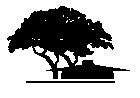 Core Mission Workgroup Reflections for 2015-16Workgroup ObjectiveImprove data collection methodologies and student success tracking mechanisms for CTE and Workforce Programs.Workgroup ObjectiveImprove data collection methodologies and student success tracking mechanisms for CTE and Workforce Programs.Workgroup ObjectiveImprove data collection methodologies and student success tracking mechanisms for CTE and Workforce Programs.Workgroup ObjectiveImprove data collection methodologies and student success tracking mechanisms for CTE and Workforce Programs.Workgroup ObjectiveImprove data collection methodologies and student success tracking mechanisms for CTE and Workforce Programs.Workgroup ObjectiveImprove data collection methodologies and student success tracking mechanisms for CTE and Workforce Programs.Target Summary:1.Create methodologies to enable the effectiveness & impact of CTE & Workforce programs2. Pilot new program for 2015-2016 in the BIOHEALTH and Apprenticeship programs Completed Completed In Process In Process Not InitiatedExplain:SuccessesIn attending “Data Unlock’ and reviewing Core Indicator state reports, it is becoming clearer as to what data needs to be tracked by the CTE programs’ enrollments that correlate to state, labor market, employer expectations and job attainment.SuccessesIn attending “Data Unlock’ and reviewing Core Indicator state reports, it is becoming clearer as to what data needs to be tracked by the CTE programs’ enrollments that correlate to state, labor market, employer expectations and job attainment.ChallengesDevelop Relevant IndicatorsCreate mechanisms to track the following data:Skill attainmentCompletionPersistence & TransferEmploymentLicensing ExamsEconomic Impact of CTE & Workforce ProgramsAddressing data needed by stateDispersing survey Compiling DataChallengesDevelop Relevant IndicatorsCreate mechanisms to track the following data:Skill attainmentCompletionPersistence & TransferEmploymentLicensing ExamsEconomic Impact of CTE & Workforce ProgramsAddressing data needed by stateDispersing survey Compiling DataResource Planning ReviewCost(s) $Funding Source Financial  Personnel Technology  Time Other; Please Specify:Resource Planning ReviewCost(s) $Funding Source Financial  Personnel Technology  Time Other; Please Specify:Progress Indicators (Metrics Update)Create mechanisms to track the following data:Skill attainment                         CompletionPersistence & TransferEmploymentLicensing ExamsEconomic Impact of CTE & Workforce ProgramsProgress Indicators (Metrics Update)Create mechanisms to track the following data:Skill attainment                         CompletionPersistence & TransferEmploymentLicensing ExamsEconomic Impact of CTE & Workforce ProgramsProgress Indicators (Metrics Update)Create mechanisms to track the following data:Skill attainment                         CompletionPersistence & TransferEmploymentLicensing ExamsEconomic Impact of CTE & Workforce ProgramsProgress Indicators (Metrics Update)Create mechanisms to track the following data:Skill attainment                         CompletionPersistence & TransferEmploymentLicensing ExamsEconomic Impact of CTE & Workforce ProgramsProgress Indicators (Metrics Update)Create mechanisms to track the following data:Skill attainment                         CompletionPersistence & TransferEmploymentLicensing ExamsEconomic Impact of CTE & Workforce ProgramsProgress Indicators (Metrics Update)Create mechanisms to track the following data:Skill attainment                         CompletionPersistence & TransferEmploymentLicensing ExamsEconomic Impact of CTE & Workforce ProgramsReferences & NotesState Core Indicator ReportsScorecardLaunchBoardEMSICTE Employer SurveyReferences & NotesState Core Indicator ReportsScorecardLaunchBoardEMSICTE Employer SurveyReferences & NotesState Core Indicator ReportsScorecardLaunchBoardEMSICTE Employer SurveyReferences & NotesState Core Indicator ReportsScorecardLaunchBoardEMSICTE Employer SurveyWorkgroup Participants● Dawn Girardelli● Bob Cormia● Donna Wolf● Nanette SolvasonWorkgroup Participants● Dawn Girardelli● Bob Cormia● Donna Wolf● Nanette Solvason